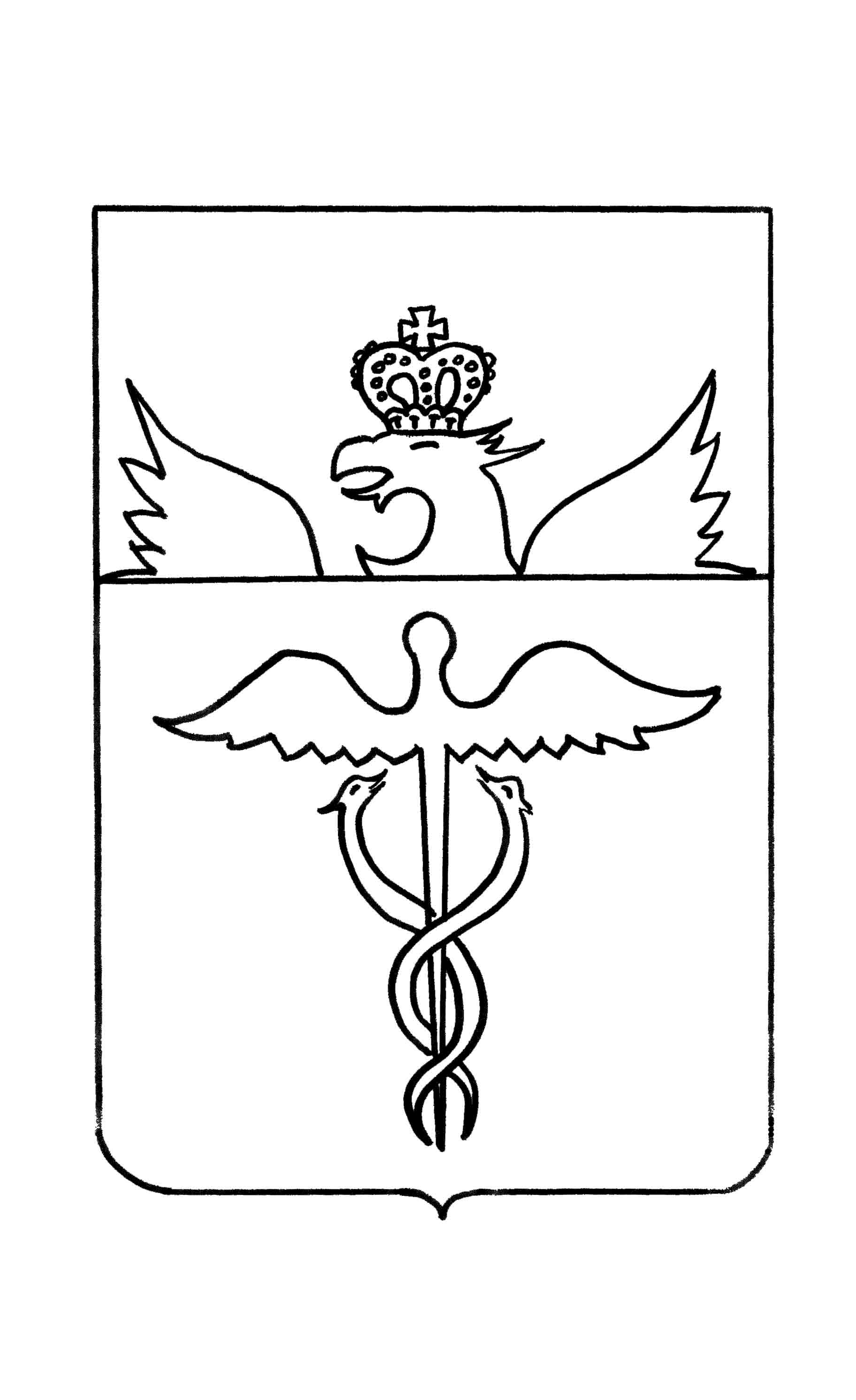 Администрация Озёрского сельского поселения Бутурлиновского муниципального районаВоронежской областиПОСТАНОВЛЕНИЕот   25.10. 2023 года      № 62          с. ОзёркиО  назначении аукциона     Руководствуясь Федеральным законом от 21.12.2001г. № 178-ФЗ «О приватизации государственного и муниципального имущества»,   постановлением Правительства Российской Федерации от 28.08.2012г. № 860 «Об организации и проведении продажи государственного или муниципального имущества в электронной форме», Уставом Озёрского сельского поселения Бутурлиновского муниципального района, решением Совета народных депутатов Озёрского сельского поселения Бутурлиновского муниципального района Воронежской области от  13.10.2023 г. № 120 «О внесении изменений в решение Совета народных депутатов Озёрского  сельского поселения Бутурлиновского муниципального района Воронежской области от 26.01.2023г.  № 94  «О прогнозном плане (программе) приватизации муниципального имущества на 2023 год», администрация Озёрского сельского поселения Бутурлиновского муниципального района Воронежской областиПОСТАНОВЛЯЕТ:1. Провести 13 декабря 2023 года аукцион в электронной форме, открытый по составу участников и открытой формой подачи предложений о цене, по продаже в собственность:Лот №1:- Наименование имущества: Транспортное средство (легковой автомобиль)  LADA 213100, идентификационный номер (VIN) XTA213100E0164320, модель 21214, № двигателя 0597914, шасси (рама) № отсутствует, кузов (кабина, прицеп) XTA213100E0164320, цвет кузова (кабины, прицепа) сине-зеленый, рабочий объем двигателя, куб.см 1690, организация-изготовитель ТС (страна) ОАО «АВТОВАЗ» Российская федерация, ПТС 63 НС 621555 выдан 30.06.2014 ОАО «АВТОВАЗ», 445024 Самарская обл., г. Тольятти, Южное шоссе, д. 36, государственный регистрационный знак Х 242 УТ 36 RUS.           2. Утвердить: 2.1. По Лоту №1:2.1.1. Начальную цену Лота №1  в размере  203000,00 руб. (Двести три тысячи рублей 00 копеек)(с НДС). 2.1.2. Величину задатка в размере 10% от начальной цены Лота №1 в размере 20300,00 руб. (двадцать тысяч триста рублей 00 копеек).2.1.3. Величину повышения начальной цены (шаг аукциона) в размере 5% от начальной цены Лота №1 в размере 10150,00 руб. (Десять тысяч сто пятьдесят рублей 00 копеек).3. Утвердить электронную форму заявки на участие в продаже имущества согласно приложению №1.4.  Обеспечить в установленном порядке организацию и проведение аукциона  13 декабря 2023г. в электронной форме на электронной площадке АО «Сбербанк-АСТ» открытого по составу участников и открытого по форме подачи предложений о цене по продаже муниципального имущества.5. Осуществить размещение извещения о проведении аукциона на официальном сайте Российской Федерации для размещения информации о проведении торгов - www.torgi.gov.ru и на официальном сайте Озёрского сельского поселения Бутурлиновского муниципального района - https://ozerskoe.ru.6. Контроль за исполнением настоящего постановления оставляю за собой.   Глава Озёрского сельского поселения                                   Е.В. ПетроваЭлектронная форма заявки на участие в продаже имуществаГлаве Озёрского сельского поселения Бутурлиновскогомуниципального района Воронежской областиВоронежская обл., Бутурлиновский р-н, с. Озёрки, ул. Октябрьская, 11____________________________________________________________________________________________________________________________________________________________________(полное наименование юридического лица или Ф.И.О. физического лица, подающего заявку)Для физических лиц:Документ, удостоверяющий личность: ______________________ серия______________________ № ________, выдан _______________________________________________________________________________________________________________ «____» ________________ ____________ г. Для юридических лиц:Документ о госрегистрации в качестве юридического лица ______________________________________________________ серия _________________ № ____________________________________ дата регистрации «___»________________________ г.орган, осуществивший регистрацию ___________________________________________________________________________________________________________________________________место выдачи _____________________________________________________________________ИНН ________________________________КПП________________________________________Место жительства/место нахождения: __________________________________________________________________________________________________________________________________телефон __________________________ факс ___________________________________________индекс __________________________,далее именуемый «Претендент», в лице _________________________________________________________________________________________________________________________________,                       (Ф.И.О.)действующего на основании ________________________________________________________________________________.Заявляю о своем согласии принять участие в электронном аукционе по продаже следующего муниципального имущества: ____________________________________________________________________________________________________________________________________________________________________(указываются сведения, позволяющие идентифицировать муниципальное  имущество, реализуемое на электронном аукционе)(далее - электронный аукцион), обеспечивая исполнение предусмотренных настоящей заявкой обязательств внесением задатка в размере и в сроки, указанные в информационном сообщении о проведении электронного аукциона (далее – сообщение).В целях обеспечения соблюдения Федерального закона от 21.12.2001 № 178-ФЗ «О приватизации государственного и муниципального имущества»,	Обязуюсь: 	1. Соблюдать условия электронного аукциона, содержащиеся в сообщении, порядок проведения электронного аукциона, предусмотренный действующим законодательством, а также условия настоящей заявки.	2. В случае признания победителем электронного аукциона, заключить договор купли-продажи в сроки, указанные в сообщении.	3. В случае заключения договора купли-продажи, оплатить стоимость  имущества, в размере и в сроки, указанные в договоре купли-продажи.4. Нести ответственность в случае неисполнения либо ненадлежащего исполнения обязанностей, указанных в пунктах 1, 2 и 3 настоящей заявки, и в иных случаях в соответствии с действующим законодательством.Подачей настоящей заявки в соответствии с п.4 ст.9 Федерального закона «О персональных данных» №152-ФЗ от 27.07.2006 даю свое согласие администрации Озёрского сельского поселения Бутурлиновского муниципального района Воронежской области, расположенной по адресу: Воронежская область, Бутурлиновский р-н, с. Озёрки, ул.Октябрьская, 11, на обработку моих персональных данных, относящихся к перечисленным ниже категориям персональных данных: фамилия, имя, отчество (при наличии); дата и место рождения; гражданство; данные об изображении лица (фотография); адрес и дата регистрации по месту жительства; адрес фактического проживания; паспортные данные (серия, номер, кем и когда выдан); данные документа, удостоверяющего личность гражданина Российской Федерации за пределами Российской Федерации (серия, номер, кем и когда выдан); номер телефона. Я даю согласие на обработку персональных данных с целью_____________________________________________________________________________                           (указывается цель обработки персональных данных)Настоящее согласие предоставляется мной на осуществление действий в отношении моих персональных данных, которые необходимы для достижения указанной выше цели, включая (ненужное зачеркнуть): сбор, запись, систематизацию, накопление, хранение, уточнение (обновление, изменение), извлечение, использование, передачу (распространение, предоставление, доступ), блокирование, удаление, уничтожение персональных данных, а также осуществление любых иных действий, предусмотренных действующим законодательством Российской Федерации. Я проинформирован(а), что администрация Озёрского сельского поселения Бутурлиновского муниципального района осуществляет обработку моих персональных данных в соответствии с действующим законодательством Российской Федерации как неавтоматизированным, так и автоматизированным способами. Настоящее согласие действует до достижения цели обработки персональных данных или в течение срока хранения персональных данных в соответствии с законодательством Российской Федерации. Согласие на обработку персональных данных может быть отозвано в любой момент по моему письменному заявлению. Я подтверждаю, что, давая такое согласие, я действую по собственной воле и в своих интересах. Платежные реквизиты Претендента, на которые следует перечислить подлежащую возврату сумму задатка:__________________________________________________________________________________________________________________________________________________________________________________________________________________________________________Почтовый адрес и контактный телефон Претендента: ________________________________________________________________________________________________________________________________________________________________________________________________________________________________________________________________________________________________________________________________________Приложение №1                                                                к постановлению администрации Озёрского сельского поселения Бутурлиновского муниципального района Воронежской  области от 25.10.2023г.№ 62Подпись Претендента (его полномочного представителя)_____________________(______________________)Дата  ____ ____________ 20____ г.МПДата  ____ ____________ 20____ г.